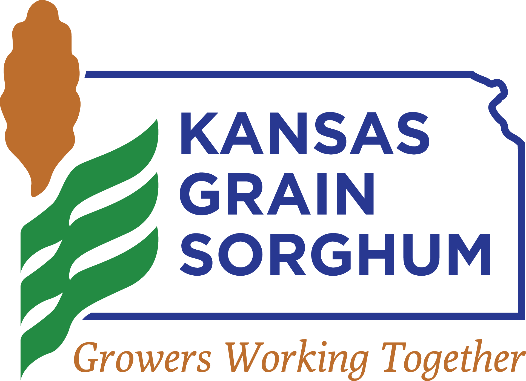 Job Title: 	Senior Manager for Program ExcellenceJob Summary: Implements change through program and project delivery for sorghum farmers. Critical team member with staff and board. Creatively measures program value. Monitors outcomes to help improve profitability of sorghum in Kansas. Makes us better.“Kansas Sorghum” is the cooperative agreement and strategic direction of the Kansas Grain Sorghum Commission and Kansas Grain Sorghum Producers Association. www.ksgrainsorghum.orgRequired Qualifications: College degree Demonstrated excellence in agriculture organizations or related industriesMaturity and self-starter, results focusedSupreme communication skillsPreferred Qualifications:Grant-writing experienceLobbying experienceExperience in for-profit sectorKey Duties and Responsibilities:Develop intern programContribute to annual budget and RFP processSeeks added revenue opportunities through fundraising and grant-seekingDetermines and manages trade show and educational programing implementationPartner with other agricultural groups and organizations as neededContribute to social media presenceRespond to requests for informationIdentify market gaps and opportunitiesSupport Sorghum Checkoff and U.S. Grains Council with in-bound and out-bound trade teamsCreate customized educational content and modules as neededCooperate with other sorghum organizations and staff in projects that deliver value to our producersSupport lobbying activities at direction of executive directorHelp recruit leadership candidates, members and prospective corporate partnersAnticipated* breakdown of responsibilities:	30% special projects 	25% communications, education and information	20% market development and promotion10% governmental relations	10% member services	5% intern program and other duties as assignedSalary commensurate with experience.This could be a contract or full-time position.Location: Kansas-based remote office.Travel: up to 35%Send Letter of Interest, Resume, and List of Three References by March 25 to:Kansas Sorghum
Box 618
Colwich, KS 67030OrEmail to jesse@ksgrainsorghum.orgEOE